Лекція 6 Складність алгоритмівСкладність алгоритмів зазвичай оцінюють за часом виконання або за об’ємом використаної пам’яті. В обох випадках складність залежить від розміру вхідних даних масиву: масив зі 100 елементів буде оброблений швидше ніж аналогічний з 1000. При цьому точний час мало кого цікавить, так як він залежить від процесора, типу даних, мови програмування та інших параметрів. Важливою є асимптотична складність, тобто складність при умові прямування розміру вхідних даних до нескінченності.Припустимо, деякому алгоритму треба виконати 4n3+7n  умовних операцій, щоб обробити п елементів вхідних даних. При збільшенні п на підсумковий час роботи алгоритму значно більше буде впливати піднесення п до кубу, ніж множення на 4 або додавання  7п  . Тоді говорять, що часова складність цього алгоритму дорівнює О(n3), тобто залежить від розміру вхідних даних кубічно.Використання букви О (це називають О-нотацією) прийшло з математики, де її використовують для порівняння асимптотичного поводження функцій. Формально O(f(n)) означає, що час роботи алгоритму (або об’єм використаної пам’яті) зростає в залежності від об’єму вхідних даних не швидше, ніж деяка константа, помножена на f(n).ПрикладиO(n) — лінійна складністьТаку складність мають, наприклад, алгоритм пошуку найбільшого елемента в невідсортованому масиві. Нам треба буде пройтись по всім n елементам масива, щоб зрозуміти, який з них є максимальним.O(log n) — логарифмічна складністьПриклад — бінарний пошук. Якщо масив відсортований, ми можемо перевірити, чи є в ньому деяке конкретне значення, методом ділення навпіл. В підсумку перевіримо log n елементів.O(n2) — квадратична складністьТаку складність має, наприклад, алгоритм сортування вставками. В канонічній реалізації він представляє собою два вкладених цикла: один, щоб проходити по всьому масиву, а другий, щоб знаходити місце черговому елементу в уже відсортованій частині. Таким чином, кількість операцій буде залежати від розміру масива як n*n, тобто n2.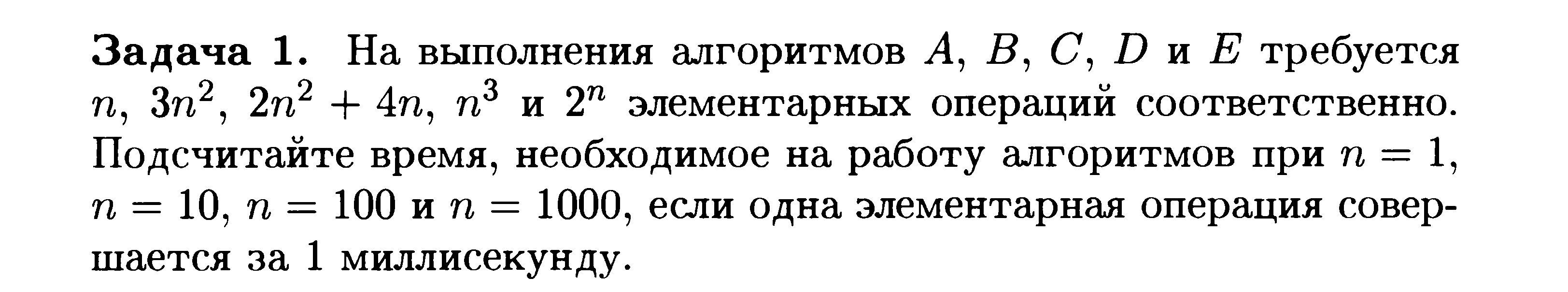 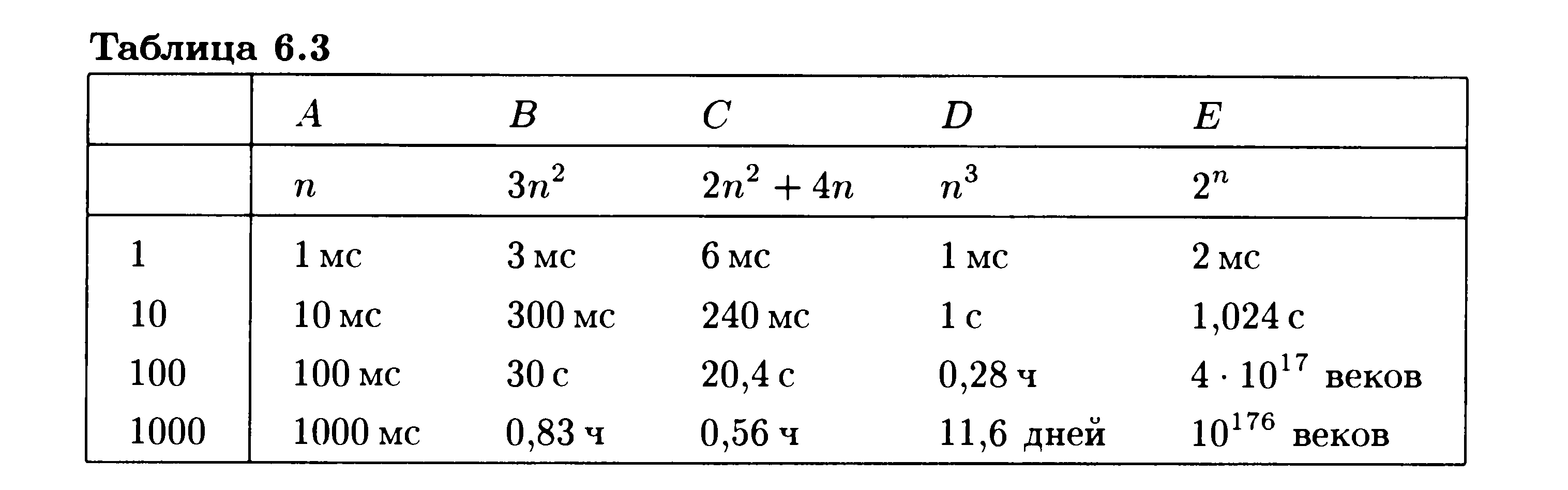 Як видно з таблиці, існує якісна різниця між формулами, які включають в себе степені п (поліноміальні функції), й тими, в яких п є показником (експоненціальні функції). Поліноміальні функції відрізняються одна від одної величиною показника старшого степеня. Функції з однаковими показниками старших степенів, то робочий час відповідних алгоритмів «майже однаковий», наприклад у алгоритмів В і С.Означення. Припустимо, що функції f(n) та g(n) вимірюють ефективність двох алгоритмів, зазвичай їх називають функціями часової складності. Говорять, що порядок зростання функції f(n) не більший, ніж у g(n), якщо знайдеться така додатна константа С, що  для всіх достатньо великих значень п. Цей факт прийнято позначати як .Зауважимо, що  означає не одну, а цілий клас функцій, які зростають не швидше, ніж . Тому знак «=» тут треба розуміти як знак .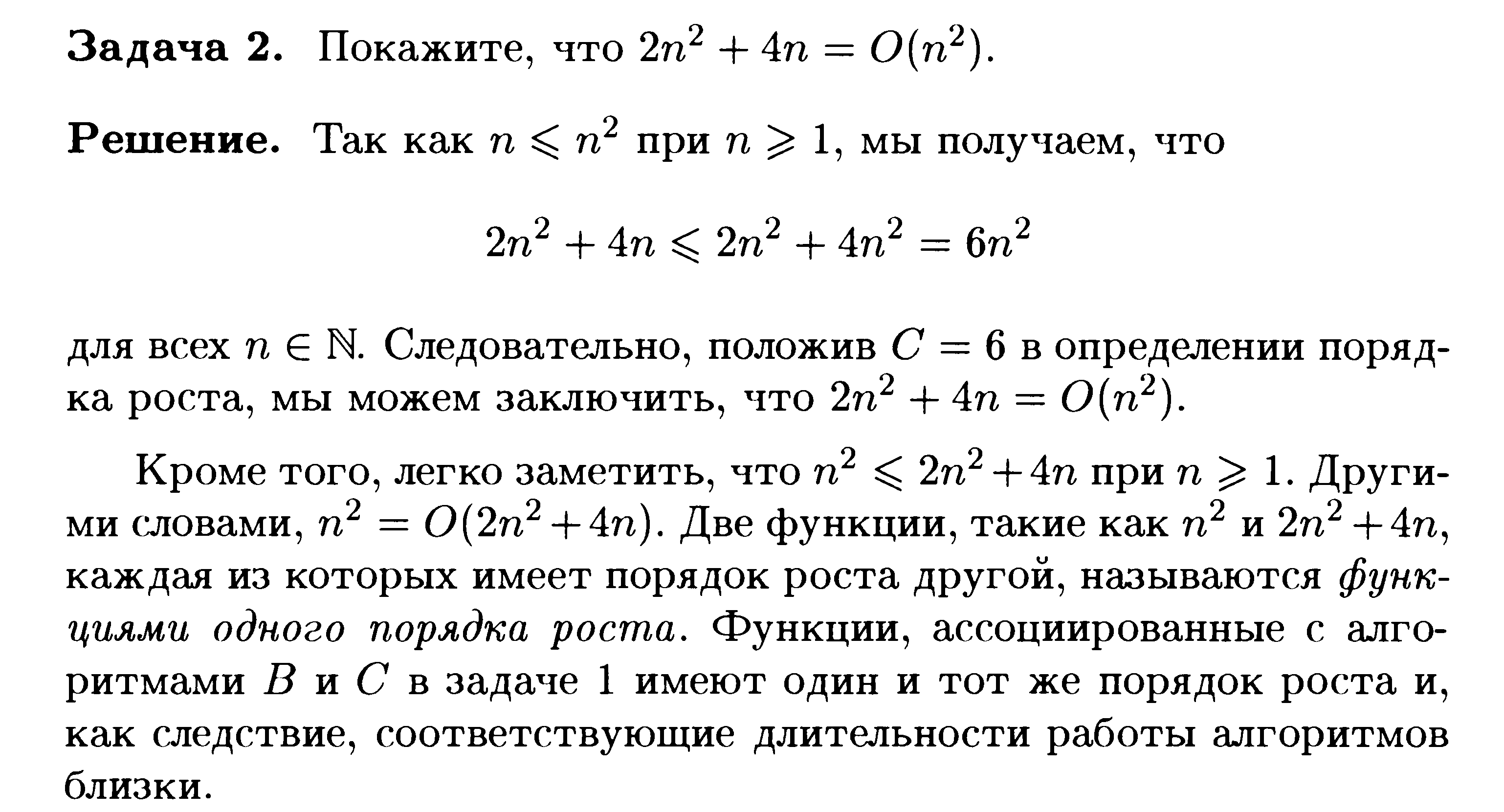 Ми можемо визначити ієрархічну структуру на множині функцій, кожна з яких має більший порядок зростання ніж попередня. Один з прикладів такої ієрархії має виглядЦю послідовність можна деталізувати, вставляючи в неї нові функції. Покажемо, наприклад, що функцію  можна вставити між та , а функцію  - між  та .Дійсно, у нас , так як , так як  Аналогично,, так як , так як .В цій ієрархії важливо те, що просуваючись від її лівого краю до правого, ми зустрічаємо функції все більшого порядку зростання. Тобто, чим правіше в цій послідовності стоїть функція, тим швидше зростають її значення в порівнянні з ростом п. Це демонструють графіки функцій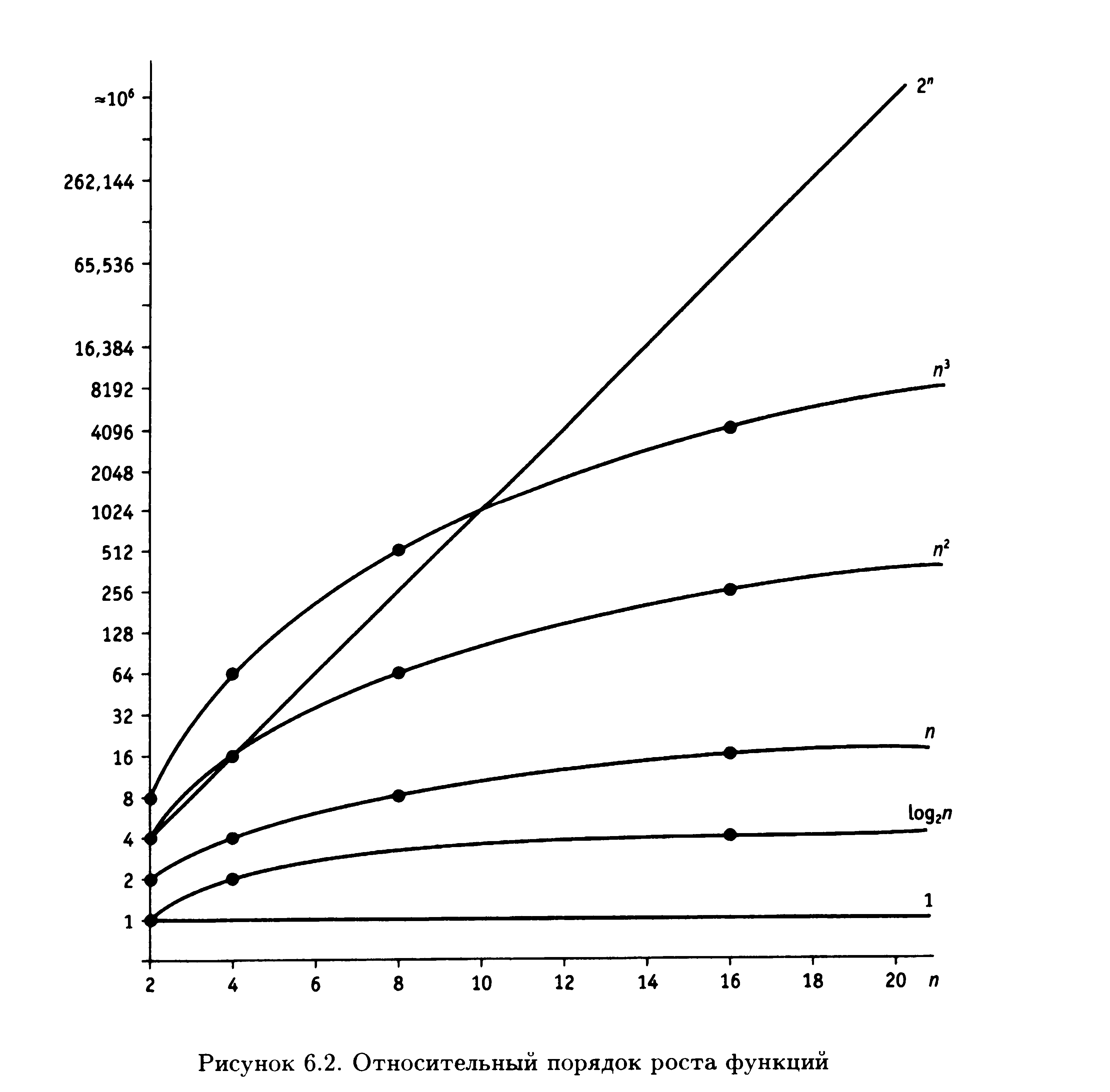 Для більш складних формул функції ми виділяємо в формулі доданок з найвищим зростанням (так званий старший член) і співставляємо цій функції відповідну функцію в ієрархії.Наприклад, для функції  маємо , ,. Старшим є доданок . Отже, , або, задана функція має той же порядок зростання, що і функція .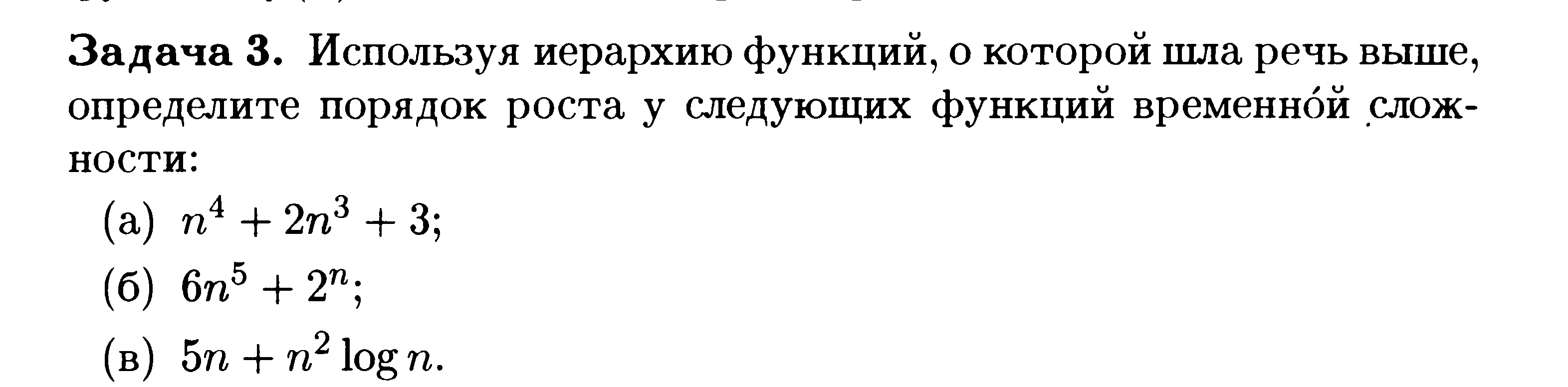 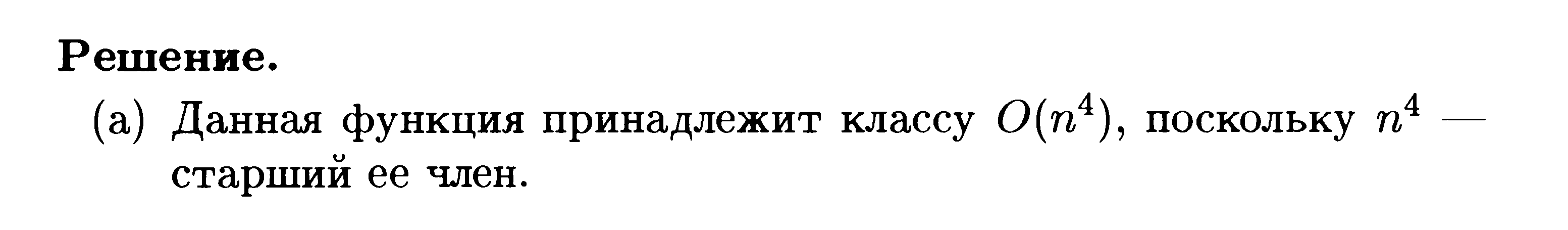 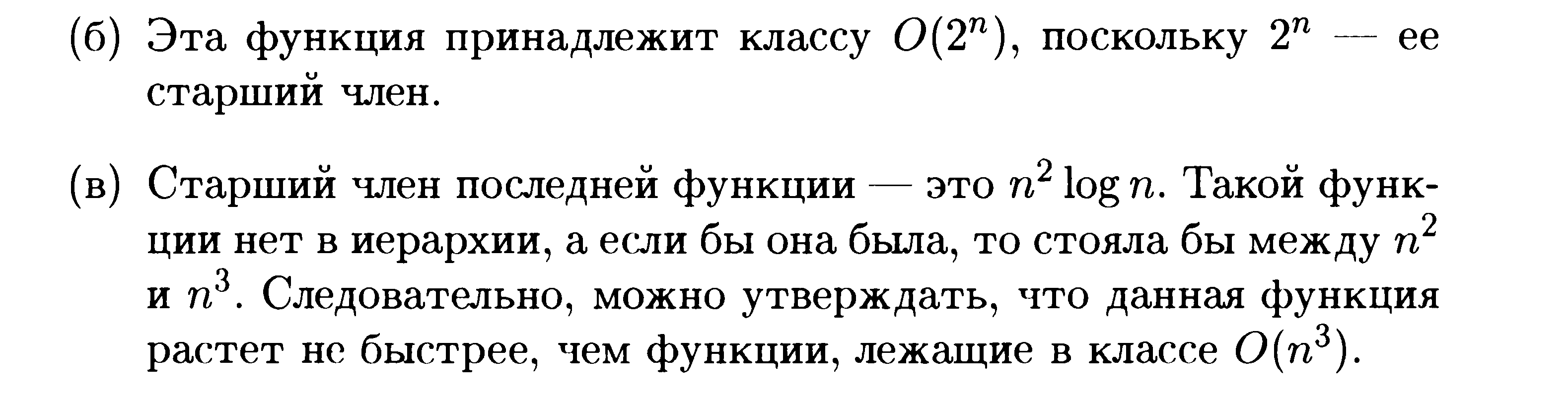 Зауважимо, що при обчисленні часової складності будь-якого алгоритму необхідно з’ясувати, що слід взяти в якості параметру п і які елементарні операції слід враховувати.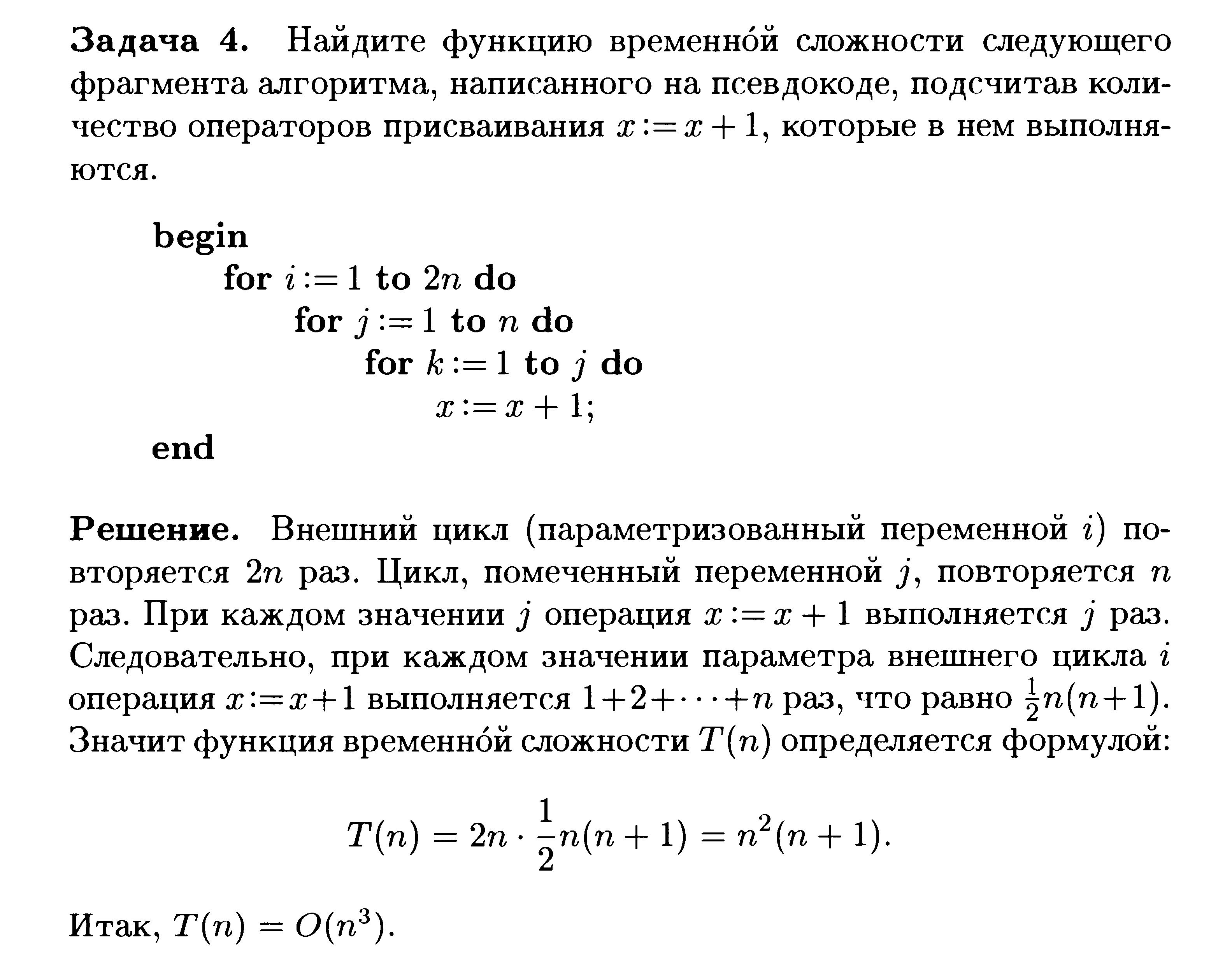 Задача 5 Показать, что бинарное (двоичное) возведение в степень — это приём, позволяющий возводить любое число в -ую степень за умножений.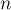 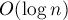 Действительно, от степени  мы переходим, если она чётна, к , а иначе — к . Понятно, что всего будет не более  переходов, прежде чем мы придём к .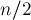 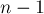 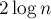 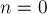    ,               . Таким образом, мы получили алгоритм, работающий за умножений.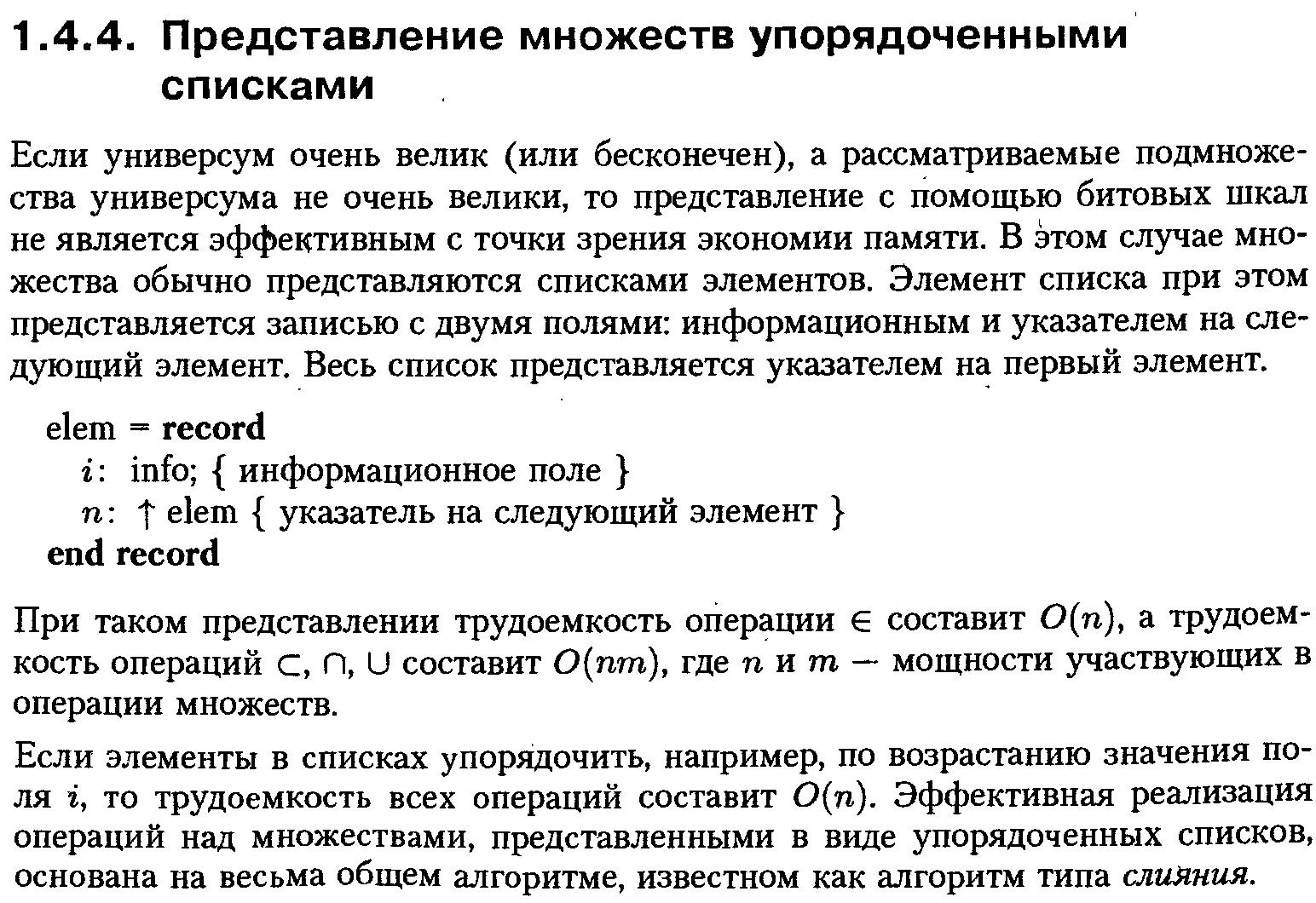 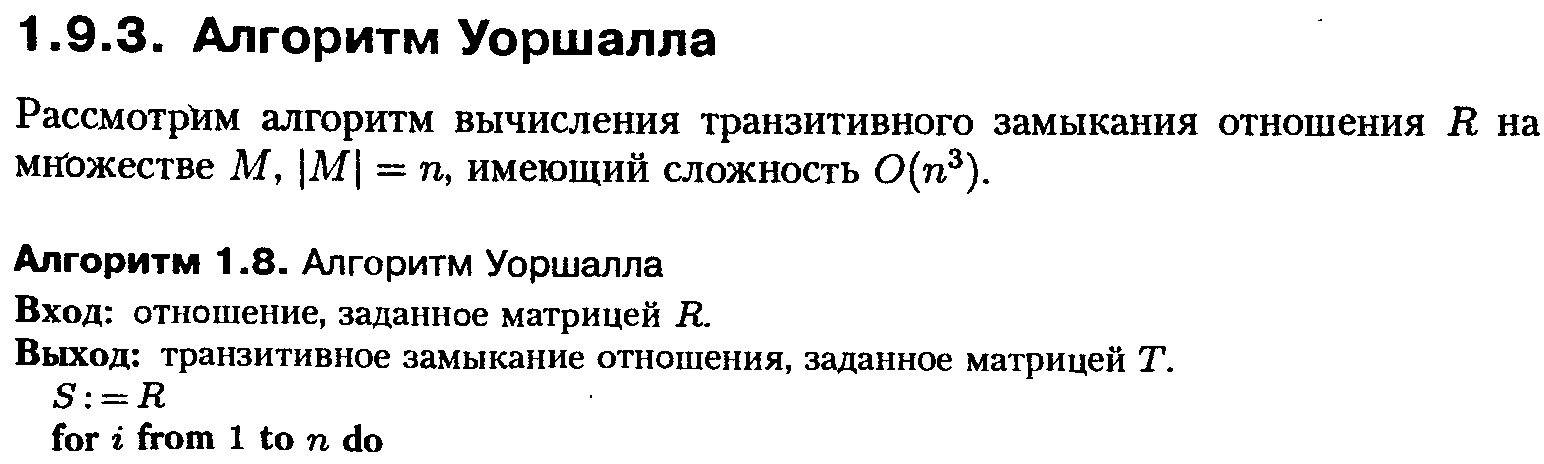 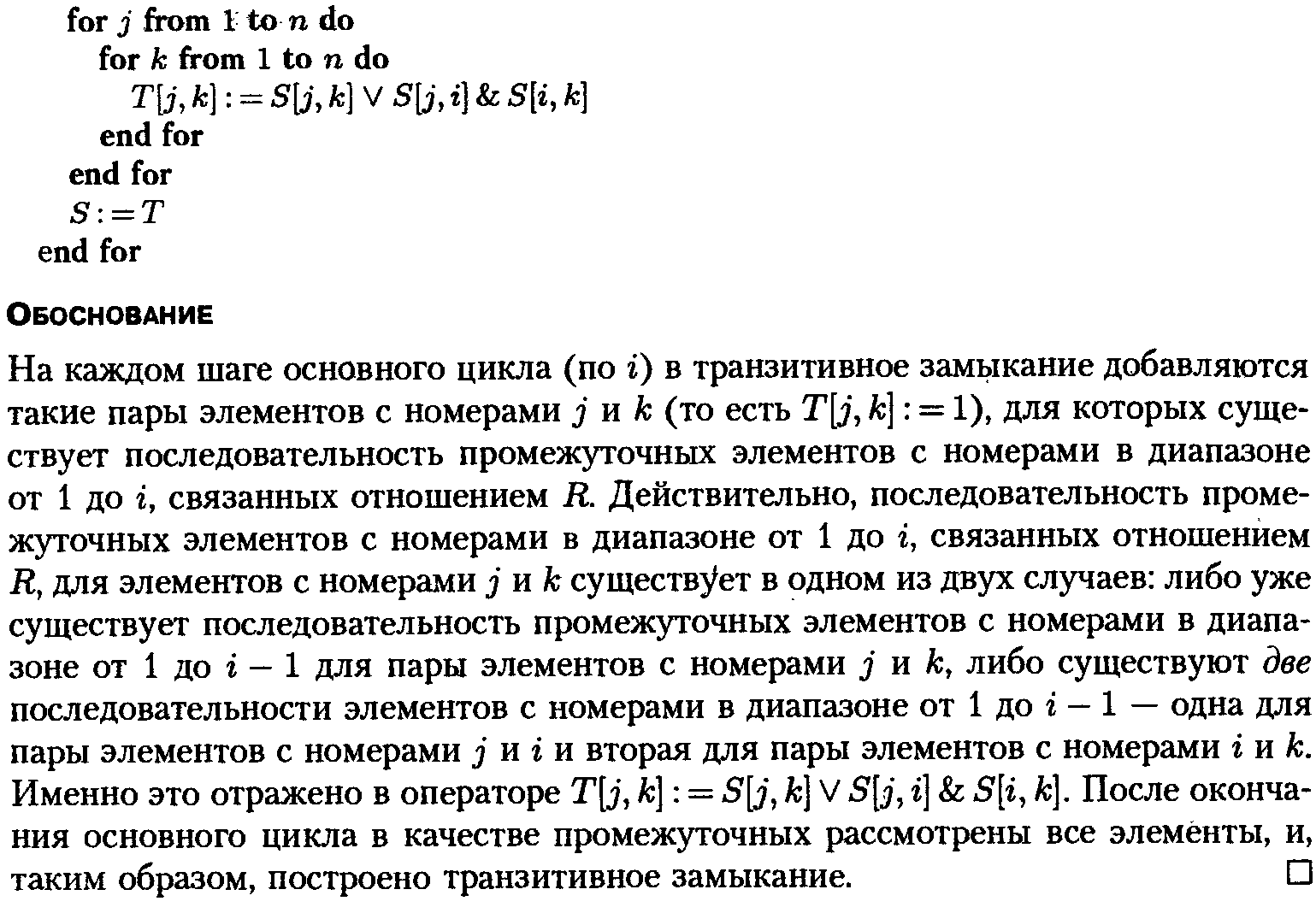 